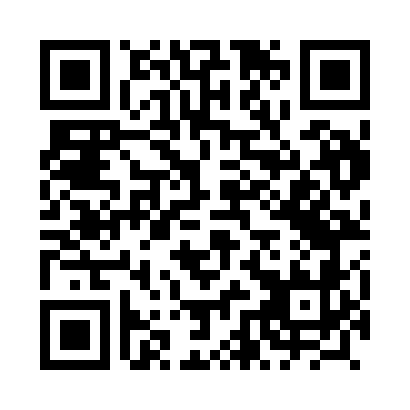 Prayer times for Wieckowy, PolandMon 1 Apr 2024 - Tue 30 Apr 2024High Latitude Method: Angle Based RulePrayer Calculation Method: Muslim World LeagueAsar Calculation Method: HanafiPrayer times provided by https://www.salahtimes.comDateDayFajrSunriseDhuhrAsrMaghribIsha1Mon4:116:1812:505:167:239:232Tue4:076:1612:505:177:259:263Wed4:046:1312:505:197:279:284Thu4:016:1112:495:207:299:315Fri3:586:0912:495:227:319:336Sat3:546:0612:495:237:329:367Sun3:516:0412:485:247:349:398Mon3:486:0112:485:257:369:419Tue3:445:5912:485:277:389:4410Wed3:415:5612:485:287:409:4711Thu3:375:5412:475:297:429:5012Fri3:345:5212:475:317:449:5313Sat3:305:4912:475:327:469:5514Sun3:275:4712:475:337:479:5815Mon3:235:4512:465:357:4910:0116Tue3:195:4212:465:367:5110:0417Wed3:165:4012:465:377:5310:0818Thu3:125:3812:465:387:5510:1119Fri3:085:3512:455:397:5710:1420Sat3:045:3312:455:417:5910:1721Sun3:005:3112:455:428:0010:2022Mon2:565:2812:455:438:0210:2423Tue2:525:2612:455:448:0410:2724Wed2:485:2412:455:468:0610:3125Thu2:445:2212:445:478:0810:3426Fri2:395:2012:445:488:1010:3827Sat2:355:1712:445:498:1210:4228Sun2:335:1512:445:508:1310:4629Mon2:325:1312:445:518:1510:4830Tue2:315:1112:445:528:1710:48